П’ЯТИХАТСЬКА РАЙОННА ДЕРЖАВНА АДМІНІСТРАЦІЯВІДДІЛ ОСВІТИНАКАЗ06.10.2014                                    м. П’ятихатки                                            № 191 Про проведення районного конкурсу «Діти за чисту енергію»         Згідно з планом роботи відділу освіти П’ятихатської райдержадміністрації, з метою розвитку творчих здібностей дітей та підлітків, виявлення та підтримки обдарованих дітей, формування у підростаючого покоління ефективного використання енергетичних ресурсів, сприяння професійному самовизначенню молоді,н а к а з у ю :1. Провести районний тур Всеукраїнського конкурсу  “Діти за чисту енергію” 01.02.2015 р. на базі Центру учнівської молоді о 9.00 год.2. Затвердити склад журі (додається).3. Затвердити умови проведення районного конкурсу  “Діти за чисту енергію” (додається).4. Директорам загальноосвітніх навчальних закладів:        4.1. провести шкільний етап конкурсу до 25.01.2015 р.         4.2. подати у відділ освіти по 1 –й творчій роботі переможців І місце.5. Директору КНМУ «П’ятихатський РМК» Пономаренко Н.І.:5.1. розробити умови проведення районного конкурсу “Діти за чисту енергію”;5.2.провести необхідну інструктивно-методичну роботу щодо підготовки та проведення конкурсу.6. Координацію роботи щодо виконання даного наказу покласти на методиста КНМУ «П’ятихатський РМК» Шарій Н.М., контроль залишаю за собою. Начальник відділу освіти                                                           Н. В. МАЛКОВА                                                                                               ЗАТВЕРДЖУЮ:                                                                                     наказ відділу освіти                                                                                       06.10.2014  №  191     С К Л А Д     Ж У Р Ірайонного конкурсу «Діти за чисту енергію»Голова журі: Фасто Т. І. – методист з питань виховної роботи КНМУ                                              «П’ятихатський РМК»;  Члени журі: Шарій Н.М. -  методист з питань виховної роботи та                                                             позашкільної освіти КНМУ                                               «П’ятихатський РМК»;                          Кришень О. Ф. – заступник директора  з НВР                                                  П’ятихатського районного Центру                                                 учнівської молоді;                       Галамага В.М. – вчитель Зорянської ЗШ І-ІІІ ст.; керівник                                                       методичного обєднання вчителів біології                                                               та хімії;                                 Стебловська С.П. – завідуюча організаційно-масовим                                                                         відділом ЦУМ                                                                                               ЗАТВЕРДЖУЮ:                                                                                     наказ відділу освіти                                                                                       06.10.2014  №  191     УМОВИ ПРОВЕДЕННЯрайонного конкурсу “Діти за чисту енергію”        Районний конкурс проводиться відділом освіти П’ятихатської райдержадміністрації, КНМУ «П’ятихатський РМК», Центром учнівської молодіМета і завдання конкурсу.        Районний конкурс  “Діти за чисту енергію” проводиться з метою: - розвиток творчих здібностей дітей та підлітків;- виявлення та підтримка обдарованих дітей;-формування у підростаючого покоління ефективного використання енергетичних ресурсів;- сприяння професійному самовизначенню молоді;Керівництво конкурсу.        Для проведення конкурсу створено оргкомітет та журі, до складу яких входять представники відділу освіти, КНМУ «П’ятихатський РМК», Центру учнівської молоді. Журі конкурсу заслуховує учасників, аналізує виступи та визначає  переможців. Рішення журі є остаточним і оскарженню не підлягає.        3. Учасники конкурсу.           Конкурс проводиться серед учнів загальноосвітніх навчальних закладів району у двох вікових категоріях:Перша категорія – діти від 6 до 10 років;Друга категорія – діти від 11 до 16 років.Умови і порядок проведення конкурсу.  Конкурс проводиться в номінаціях:- «Малюнок»;- «Поробки – друге життя речей: вироби із пластику і скла».        На конкурс учасники представляють одну доробку (індивідуальну).Правила оформлення, надання робіт на конкурс.А) номінація «Малюнок»       Малюнок повинен бути виконаний на аркуші формату А 3 (ватман, картон). Тематика робіт повинна демонструвати розуміння конкурсантом необхідності раціонального, ощадливого ставлення до енергоресурсів та перспектив і можливостей використання відновлювальних джерел енергії (сонця, вітру, води, біомаси). Малюнок надсилається у розгорнутому вигляді, у нижньому правому кутку малюнка обовязково має бути підпис, в якому повинно міститися імя та прізвище автора, його вік, адреса, контактний телефон, а також назва роботи.        Б) номінація «Поробки – друге життя речей: вироби із пластику та скла»       Розглядаються поробки (діючі макети та вироби), виготовлені з вживаних речей із пластику та скла. Попередній відбір робіт проводиться до 01 лютого 2015 року на підставі надісланого на електронну пошту зображення та детального опису роботи. Під зображенням розуміється ракурсне фото роботи (вигляд прямо, зверху, зправа, зліва – всього 4 фото), в описі зазначається матеріал виготовлення, розміри, функціональність, імя та прізвище автора, його вік, обовязково повну поштову адресу та контактний телефон.      До робіт обовязково додається заповнена реєстраційна картка в електронному вигляді.      Роботи, які не відповідають вимогам розглядатися не будуть.      Роботи поверненню не підлягають.ВСЕУКРАЇНСЬКИЙ КОНКУРС ДИТЯЧОЇ ТВОРЧОСТІ «ДІТИ ЗА ЧИСТУ ЕНЕРГІЮ»(МАЛЮНКИ)РЕЄСТРАЦІЙНА КАРТКАНазва конкурсної роботи/малюнка ______________________________________________Вік автора малюнка:6-11 років     ⁭              12-16 років   ⁭Прізвище, імя автора______________________________________________________________________________________________________________________________________Повна назва та номер освітньої установи: ________________________________________Контактна інформація освітньої установи чи автора:Поштова адреса з індексом:Країна, індекс _______________________________________________________________Вулиця _____________________________________________________________________Будинок ___________________________________кв._______________________________Місто/селище ________________________________________________________________Район _______________________________________________________________________Область _____________________________________________________________________Телефон з кодом ___________________________факс з кодом _______________________Мобільний телефон __________________________________________________________Електронна пошта ____________________________________________________________Анотація малюнка: Актуальність (не більше 60 слів)____________________________________________________________________________________________________________________________________________________________________________________________________________________________________________________________________________________________________________________ Отриманий чи очікуваний результат (не більше 60 слів)____________________________________________________________________________________________________________________________________________________________________________________________________________________________________________________________________________________________________________________Перелк додатків: ______________________________________________________________Ми погоджуємося на опублікування та використання малюнків Всеукраїнського конкурсу у друкованих та електронних засобах інформаціїДата заповнення реєстраційної форми ____________________________________________П.І.Б. контактної особи _____________________________________________________________________________________________________________________________________ВСЕУКРАЇНСЬКИЙ КОНКУРС ДИТЯЧОЇ ТВОРЧОСТІ «ДІТИ ЗА ЧИСТУ ЕНЕРГІЮ»(ПОРОБКИ – ДРУГЕ ЖИТТЯ РЕЧЕЙ: ВИРОБИ ІЗ ПЛАСТИКУ ТА СКЛА)РЕЄСТРАЦІЙНА КАРТКАНазва конкурсної роботи ________ ______________________________________________Вік автора виробу:6-11 років     ⁭              12-16 років   ⁭Прізвище, імя автора______________________________________________________________________________________________________________________________________Повна назва та номер освітньої установи: ________________________________________Контактна інформація освітньої установи чи автора:Поштова адреса з індексом:Країна, індекс _______________________________________________________________Вулиця _____________________________________________________________________Будинок ___________________________________кв._______________________________Місто/селище ________________________________________________________________Район _______________________________________________________________________Область _____________________________________________________________________Телефон з кодом ___________________________факс з кодом _______________________Мобільний телефон __________________________________________________________Електронна пошта ____________________________________________________________Анотація виробу: Призначення (не більше 60 слів)____________________________________________________________________________________________________________________________________________________________________________________________________________________________________________________________________________________________________________________ Отриманий чи очікуваний результат (не більше 60 слів)____________________________________________________________________________________________________________________________________________________________________________________________________________________________________________________________________________________________________________________Перелк додатків: ______________________________________________________________Ми погоджуємося на опублікування та використання виробу Всеукраїнського конкурсу у друкованих та електронних засобах інформаціїДата заповнення реєстраційної форми ____________________________________________П.І.Б. контактної особи _____________________________________________________________________________________________________________________________________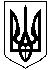 